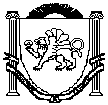 АДМИНИСТРАЦИЯЗуйского сельского поселенияБелогорского районаРеспублики КрымП О С Т А Н О В Л Е Н И ЕО внесении изменений в состав конкурсной комиссии по отбору управляющей организации дляуправления многоквартирным домомВ соответствии с пунктом 4 ст. 161 Жилищного кодекса, Федеральным законом от 06 октября 2003 года «Об общих принципах организации местного самоуправления в Российской Федерации», Правилами проведения органом местного самоуправления открытого конкурса по отбору управляющей организации для управления многоквартирным домом, утвержденными постановлением Правительства Российской Федерации от 06.02.2006 года №75 «О порядке проведения органом местного самоуправления открытого конкурса по отбору управляющей организации для управления многоквартирным домом" (с изменениями и дополнениями), руководствуясь Уставом муниципального образования Зуйское сельское поселение Белогорского района Республики Крым, а также в связи с кадровыми изменениями Администрация Зуйского сельского поселения Белогорского района Республики Крым,п о с т а н о в л я е т:1. Внести изменения в состав комиссии, утвержденной постановлением администрации Зуйского сельского поселения Белогорского района Республики Крым №129 от 18.08.2015 года «О создании конкурсной комиссии по отбору управляющей организации для управления многоквартирным домом и об утверждении положения о ней» следующие изменения:1.1. Изложить приложение 1 к постановлению в новой редакции (прилагается).2. Постановление вступает в силу со дня его принятия.3. Контроль за исполнением постановления оставляю за собой.Приложение 1к постановлению Администрации Зуйского сельского поселения Белогорского района Республики Крым от 18 августа 2015 года № 129(в редакции постановления Администрации от 19 марта 2019 года № 49)Составконкурсной комиссии по отбору управляющей организации дляуправления многоквартирным домомСОГЛАСОВАНО:Ознакомлены:Менчик М.И.Ведущий специалист сектора по правовым (юридическим) вопросам, делопроизводству, контролю и обращениям граждан19 марта 2019 годапгт. Зуя№49 Председатель Зуйского сельского совета-глава администрации Зуйского сельского поселенияА. А. ЛахинПредседатель комиссии:Сорокин Сергей Александрович – заместитель главы администрации Зуйского сельского поселения Белогорского района Республики КрымЗаместитель председателя комиссии:Кириленко Светлана Васильевна- заведующий сектором по вопросам муниципального имущества, землеустройства и территориального планирования3.	Секретарь комиссии:Семерунь Людмила Сергеевна- ведущий специалист сектора по вопросам муниципального имущества, землеустройства и территориального планирования4. Члены комиссии:- Дащенко Николай Александрович - заместитель главы администрации- главный архитектор Белогорского района (по согласованию);- Дамаскина Марина Владимировна - заведующий сектором по финансированию и бухгалтерскому учету;- Шалагашева Людмила Борисовна - ведущий специалист сектора по финансированию и бухгалтерскому учету;- Абибуллаева Зера Ризвановна - ведущий специалист сектора по финансированию и бухгалтерскому учету;- Колосюк Сергей Александрович - депутат Зуйского сельского совета;Минаков Валерий Владимирович - депутат Зуйского сельского совета.Заместитель главы администрацииЗаведующий сектором по вопросам финансирования и бухгалтерского учетаС.А. СорокинМ.В. ДамаскинаЗаведующий сектором по правовым(юридическим) вопросам,делопроизводству, контролю иобращениям гражданМ.Р. МеметоваЗаведующий сектором по вопросам муниципального имущества,землеустройства и территориального планированияВедущий специалист сектора по вопросам муниципального имущества,землеустройства и территориального планированияС.В. КириленкоЛ.С. Семерунь